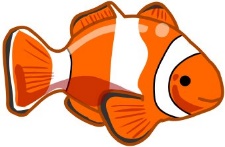 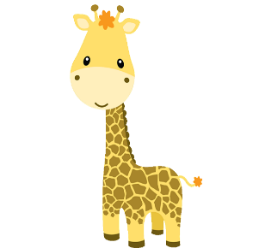 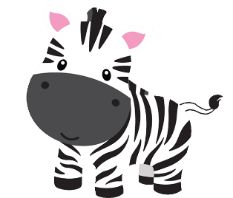 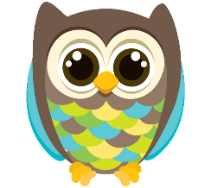 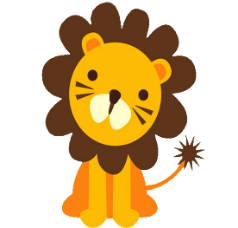 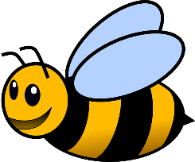 WCA Preschool Information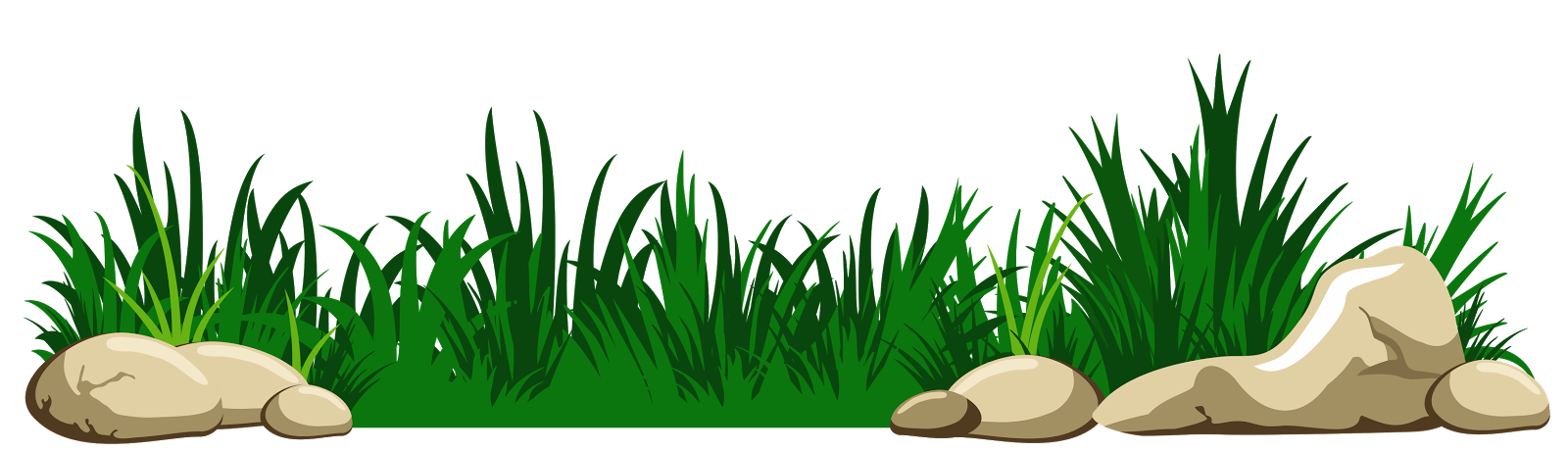 Students will only be released to vehicles with the red shield with child’s name on it.  Please make sure to ask for one for every person who has permission to pick up your child.Morning Pre-K	8:00 a.m.  Doors open, students may be dropped off	8:15 a.m.  Class begins				11:30 a.m.  Class ends, students should be picked upAll day Pre-K	8:00 a.m.  Doors open, students may be dropped off	8:15 a.m.  Class begins		3:30 p.m.    Class ends, students should be picked upAfternoon Pre-K 12:25 p.m.  Students may be dropped off	12:30 p.m.  Class begins	3:30 p.m.    Class ends, students should be picked upThe PK 3 & 4 Supervisors will meet students at the drop off site (West double doors off 20th) and lead them to the classroom by no later than  12:30 pm. Any student arriving after that will have to go to the office to be signed in by a parent. Dress CodeStudents at WCA wear a uniform:Boys & Girls Daily:  Dress pants (khaki, blue, grey, neutral colors only).                          Cargo type pants, sweats and athletic pants are not allowed.Polo shirt- solid color, long sleeve or short sleeve.  Students may also wear a solid color button or zipper front sweater or sweatshirt over their shirt as long as it is free of graphics and writing.Girls may wear uniform skirts which we have in our clothing exchange or may be purchased.  Students may wear tennis shoes, boots, etc.  Tennis shoes are required on gym days.  No backless shoes or flip-flops will be permitted.Hair color and styles should be conservative.  Hair may not be dyed in unnatural color (pink, blue, green, etc.).Wednesday’s are chapel day.                                                                           Students may wear the above uniform or:Girls should wear dresses or skirts (mid-calf length).  They must wear leggings under the dress if the dress or skirt is shorter than mid-calf. Girls may also wear nice jeans (no holes or tears) along with a blouse or dress top (no t-shirts, no logos or wording)Boys should wear button up, solid color dress shirt with dress pants, nice shoes.  However, if they would rather wear their ‘Sunday best’ clothing that is modest, students are encouraged to do so. They may also wear nice jeans only if worn with a button up shirt AND a tie.Shorts & SandalsShorts & Sandals are permitted in August, September, April and May.  Sandals are required to have a heal strap.  NO flip-flops are allowed.                                                           Shorts must come to the knee. No athletic or cargo style shorts are permitted.  Shorts are not allowed on chapel days.